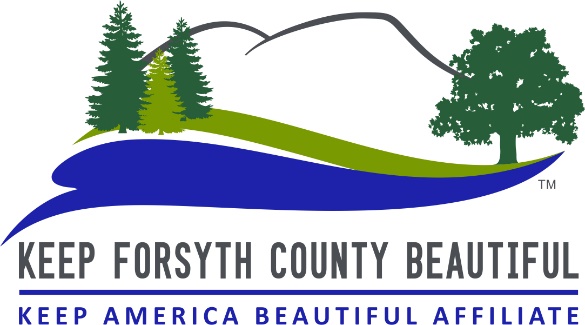 Adopt-A-Road Program ContractKeep Forsyth County Beautiful and  recognize the need and desirability of litter free roads.The Adopt-A-Road program has been established for civic and non-profit organizations, and other interested parties to contribute toward the effort of maintaining litter free roads. is aware of the potentially hazardous work which is to be performed and agrees to abide by the Adopt-A-Road rules and regulations.  Also understands that Keep Forsyth County Beautiful agrees to cooperate in the development of the program but cannot assume and liability with respect thereto. This group and/or individual agrees to conduct a minimum of 1 (one) clean-up per quarter and agrees to submit a status report within 3 (three) business days after each cleanup.  Groups that do not clean their adopted road and/or submit reports for 2 (two) consecutive quarters are considered inactive and will be removed from the program.Name of Organization (if applicable):    Name of Contact person:   E-mail address: Contact person best contact number:   Mailing address: City:      Zip Code: The county road we desire to adopt is: (minimum of 1 mile is required)  We will begin each clean up at:  and end at A request for sign installation will be submitted after two (2) quarterly pickups are completed (no sooner than 6 months after your 1st cleanup). I/we would like our sign to read: Signature of contact person: Todays’ date: Furthermore, I/we accepts the responsibility of picking up litter from both sides of the roadway, completing each quarterly cleanups, submitting a status report to KFCB:  1) by calling 770.205.4573   2) by emailing KFCB@FORSYTHCO.COM or by                                            3) by mailing a status report to: Keep Forsyth County Beautiful, Attn: AAR, 101 E. Main Street, Suite 140, Cumming GA 30040